ĐẠI HỘI LIÊN ĐỘI NĂM HỌC 2020-2021        Thực hiện ý kiến chỉ đạo của Hội đồng đội huyện Ea Kar, Chi bộ trường THCS Lương Thế Vinh và Chương trình công tác đội năm học 2020-2021. Chiều ngày 13/10/2020, Liên đội trường THCS Lương Thế Vinh long trọng tổ chức Đại hội Liên đội năm học 2020 – 2021,  nhằm đánh giá lại một năm hoạt động vừa qua, từ đó xây dựng kế hoạch, chỉ tiêu cho năm học mới, đồng thời Đại hội cũng tiến hành kiểm điểm hoạt động của ban chỉ huy Liên đội trong nhiệm kỳ qua và bầu ban chỉ huy Liên đội nhiệm kỳ mới.Về dự Đại hội liên đội có:1. Chị Phùng Thị Nguyệt – P.  Bí thư đoàn xã Xuân Phú2. Thầy Phạm Anh Tuấn – Bí thư chi bộ – Hiệu trưởng nhà trường3. Các thầy giáo, cô giáo phụ trách các Chi đội4. Và 24 bạn đội viên tiêu biểu đại diện cho 12 Chi đội cũng về dự đông đủMột số hình ảnh diễn ra tại đại hội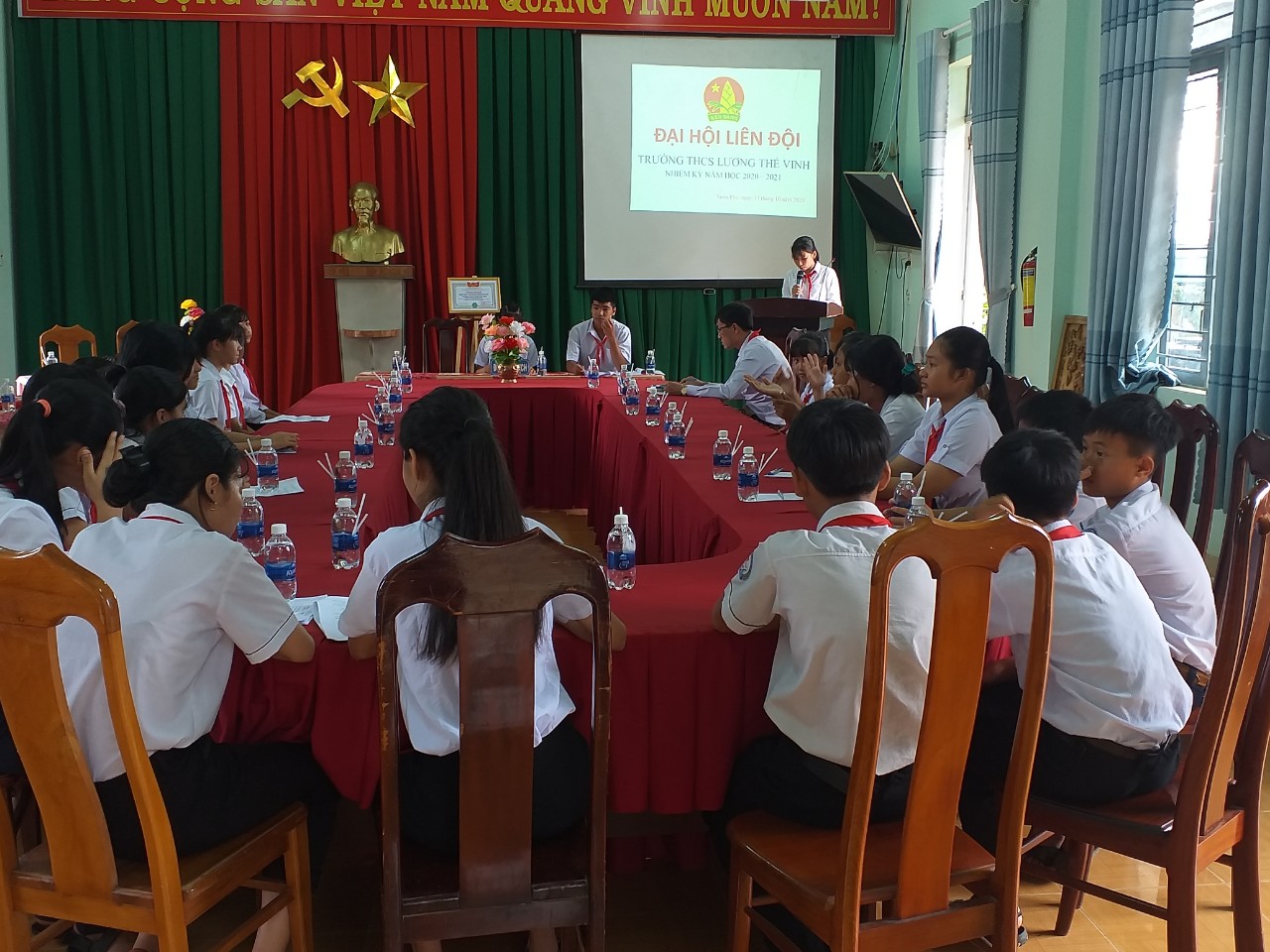 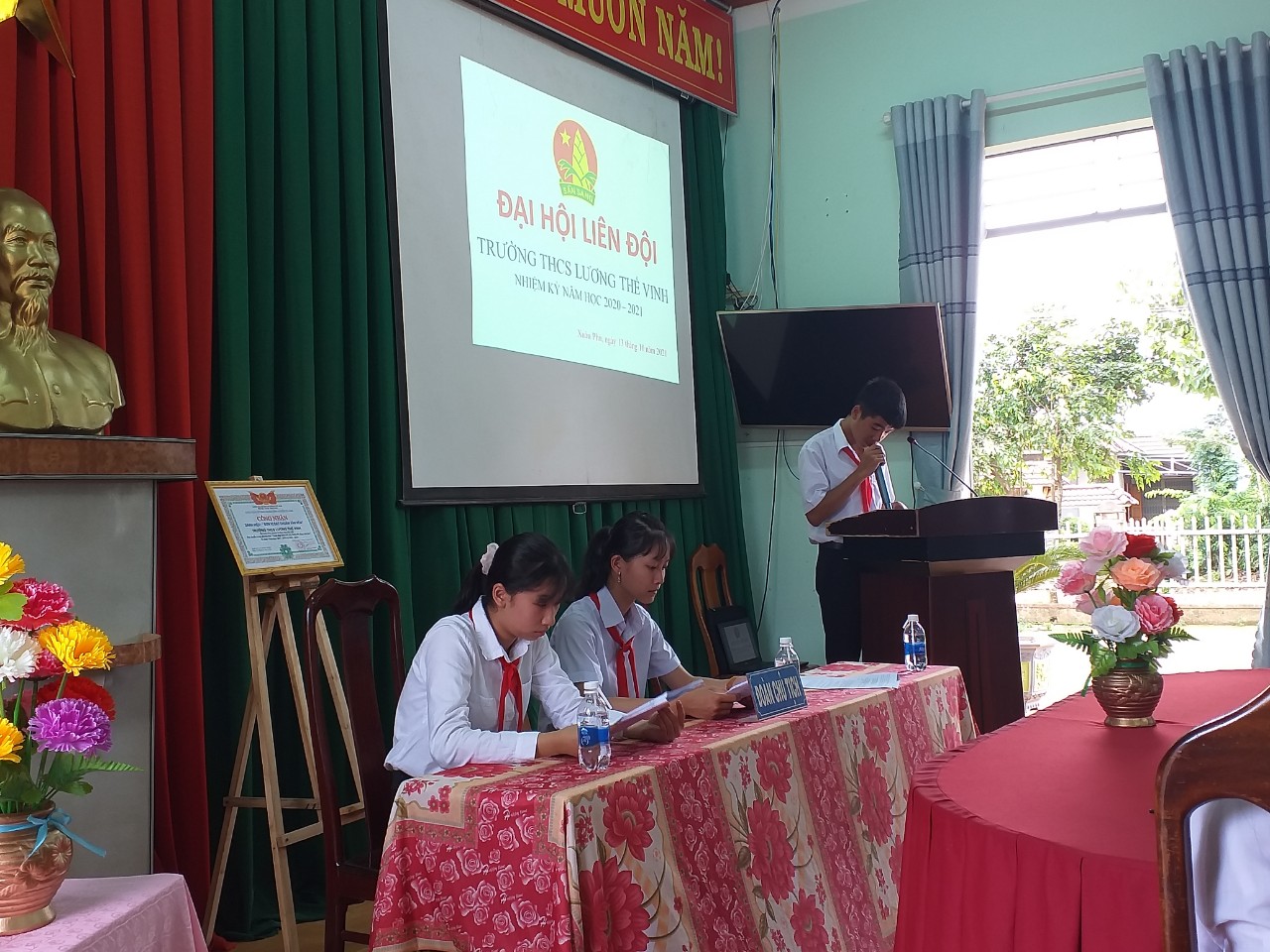 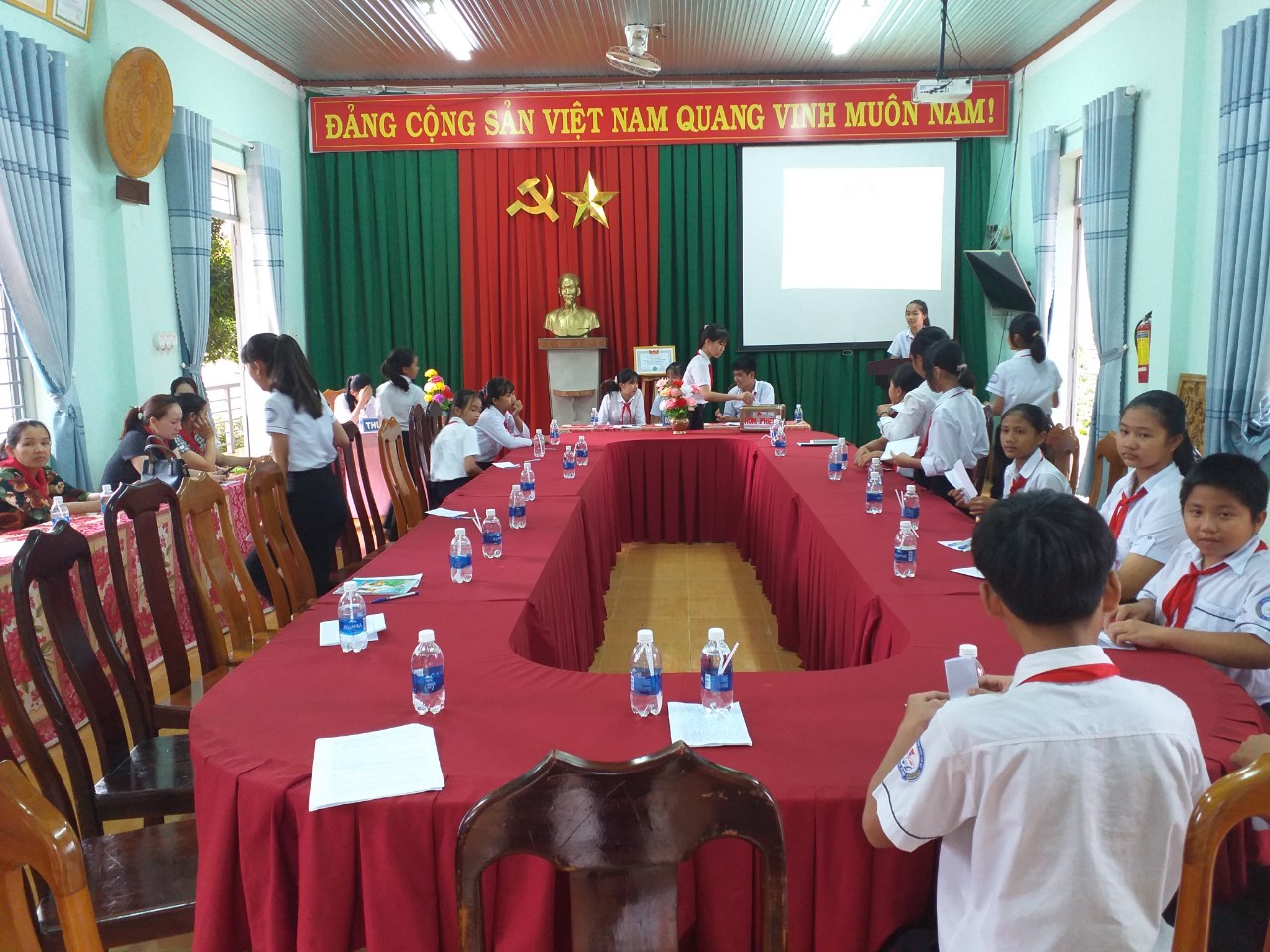 